Publicado en   el 10/02/2015 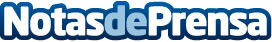 La Fundación Solidaridad Carrefour dona un vehículo isotermo al Banco de Alimentos de AlbaceteEn 2014, la Fundación Solidaridad Carrefour entregó al Banco de Alimentos de Albacete más de 18.000 kilos de productos de alimentaciónDatos de contacto:Nota de prensa publicada en: https://www.notasdeprensa.es/la-fundacion-solidaridad-carrefour-dona-un_3 Categorias: Solidaridad y cooperación Consumo http://www.notasdeprensa.es